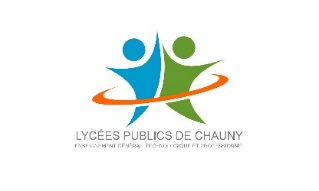 OFFRE VALANT ACTE D’ENGAGEMENTAppel d’offre du 15/07/2022, code nomenclature PS03	, lancé en application de l’article 28 du code des marchés publics.Objet : VOYAGE AU FUTUROSCOPE du 10 au 12/05/2023	Fourniture d’hébergement, de transport, et de visite du FuturoscopeFournisseur :Je soussigné, Agissant au nom et pour le compte de :Dont le siège social est :Immatriculé à l’INSEE sous le n° : Et au registre du commerce du greffe du Tribunal deSous le numéro :Après avoir pris connaissance du marché visé en objet, de ses modalités et des clauses techniques particulièresM’engage sans réserve à traiter avec le Lycée Général et Technologique Gay LUSSAC selon les modalités jointes en annexe (ci-joint contrat, proposition de prix, tarif appliqué ou bordereau de prix)Demande que le Lycée Général et Technologique Gay LUSSAC se libère des sommes dues au titre du présent marché en faisant porter le montant au crédit du compte ouvert à l’organisme financier dont le RIB est joint en annexeAffirme sur l’honneur et sous peine de résiliation de plein droit du marché à mes torts exclusifs être en règle avec les administrations fiscales et sociales.A			, le	Cachet de l’entreprise					SignaturePour acceptation : le Proviseur, responsable des marchés